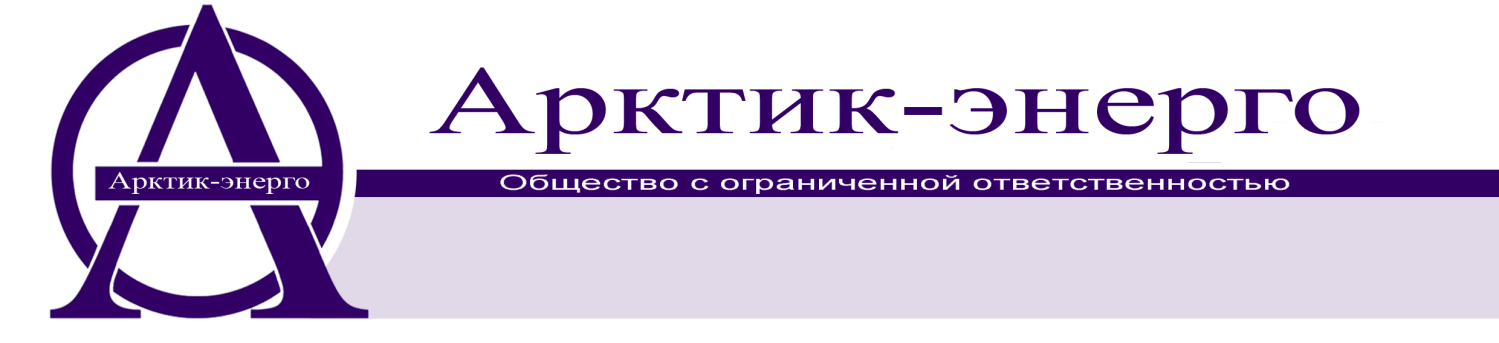 УТВЕРЖДЕНОПриказом №_________от «___»________2015 г.КОДЕКСделовой этики ООО «Арктик-энерго»ВведениеКодекс деловой этики ООО «Арктик-энерго» (далее - Общество) является сводом важнейших правил делового поведения Общества и его работников, моральных и нравственных норм, приемлемых при осуществлении взаимодействий как внутри Общества, так и с внешними сторонами.Кодекс деловой этики ООО «Арктик-энерго» (далее - Кодекс) является важнейшей составляющей системы корпоративного управления, инструментом, призванным способствовать реализации стратегических целей через установление единой политики корпоративного поведения, разделяемой всеми работниками Общества вне зависимости от занимаемой должности.Стремление Общества придерживаться самых высоких стандартов цивилизованного ведения бизнеса обусловлено осознанием степени своей ответственности, как перед деловыми партнерами, так и перед обществом в целом. Задачи Кодекса деловой этики:установление единых критериев приемлемого поведения работников внутри Общества и во взаимоотношениях с деловыми партнерами, государственными органами и общественными организациями;формирование и поддержание в коллективе атмосферы взаимного уважения, доверия и открытости;укрепление репутации Общества как честного, ответственного члена бизнес-сообщества;определение единых, прозрачных и четких принципов при разрешении возможныхконфликтных ситуаций.Положения Кодекса являются обязательными для соблюдения в процессе трудовой деятельности всеми без исключения работниками Общества.ОСНОВНЫЕ ТЕРМИНЫ И ОПРЕДЕЛЕНИЯВ Кодексе деловой этики ООО «Арктик-энерго» используются термины с соответствующими определениями:Взяточничество: одна из форм коррупции. Для целей настоящего Кодекса взяточничеством считается получение должностным лицом какой-либо имущественной выгоды (взятки) за действие или бездействие в интересах взяткодателя или представляемых им лиц.Деловая этика: совокупность моральных принципов, правил и норм поведения работников Компании при осуществлении ими своих трудовых обязанностей.Заинтересованные стороны: любые индивидуумы, группы или организации, оказывающие влияние на деятельность Общества или зависящие от этой деятельности.Конфликт интересов: ситуация, в которой личная заинтересованность работника влияет или может повлиять на объективное исполнение им должностных обязанностей.Коррупция: использование должностным лицом своих служебных полномочий в целях личной выгоды.Локальные нормативные документы: нормативно-методические, организационно- правовые и организационно-распорядительные документы Общества.Общество: ООО «Арктик-энерго».Работники: лица, которые находятся с Обществом в трудовых отношениях, оформленных в соответствии с законодательством Российской Федерации.Этические нормы: морально-нравственные нормы, применяемые и/или установленные в определенном обществе и государстве.1. ОБЩЕСТВО ЕГО  ГЛАВНЫЕ ЦЕННОСТИООО «Арктик-энерго» является одним из крупнейших гарантирующих поставщиков электрической энергии в Мурманской области. Общество на практике реализует принципы социальной ответственности бизнеса, программы технологической модернизации и экологической безопасности.НАША МИССИЯОрганизация надежного электроснабжения потребителей по наиболее выгодным ценам благодаря передовому опыту, профессионализму и новейшим технологиям.НАШИ КОРПОРАТИВНЫЕ ЦЕННОСТИПриоритет жизни и здоровья работниковЧеловеческие ресурсы являются основной ценностью и одним из главных факторов успешного развития Общества. При ведении нашего бизнеса мы в первую очередь руководствуемся приоритетом жизни и здоровья работников по отношению к производственной деятельности.Человеческая жизнь для нас бесценна.ЭффективностьОбщество рассматривает эффективность и прибыльность как основную цель своей деятельности. Совершенствование бизнес-процессов, оптимизация затрат, ориентир на модернизацию оборудования обеспечат устойчивую и стабильную работу Общества на будущие десятилетия.ЗаконностьВся наша деятельность основана на соблюдении требований российского законодательства. Мы строго следуем букве закона и считаем недопустимыми для себя какие-либо компромиссы в правовом аспекте.Мы ведем постоянный мониторинг законодательства во всех областях нашей деятельности, что позволяет своевременно реагировать на его изменения и, в случае необходимости, корректировать порядок осуществления хозяйственных операций.2. ЭТИЧЕСКИЕ НОРМЫ ВЗАИМОДЕЙСТВИЯ В ОБЩЕСТВЕОбщие принципы взаимодействия в ОбществеООО «Арктик-энерго» ценит труд своих работников и видит свою обязанность в формировании и сохранении в трудовом коллективе атмосферы доброжелательности, профессионализма, взаимного уважения, сотрудничества и стабильности. Мы стремимся поддерживать корпоративный дух, который объединяет всех работников независимо от занимаемой должности или служебного положения в единую команду профессионалов, имеющих общую цель.Общество ставит перед собой амбициозные задачи и уверено, что их решение в современном мире невозможно без непрерывного профессионального развития работников и повышения уровня их профессиональной подготовки. Поэтому мы приветствуем все начинания работников, связанные с приобретением новых знаний, совершенствованием профессиональных навыков, развитием новых форм организации труда. Каждый работник, желающий повышать свою профессиональную компетенцию, осваивать новые технологии, может быть уверен, что его инициатива будет поддержана и оценена.Общество считает необходимым строить отношения с работниками на долгосрочной основе, демонстрируя доверие и открытость к диалогу. Наше стремление к стабильности мы подтверждаем, обеспечивая работникам достойную заработную плату и социальный пакет, а также строго соблюдая нормы трудового законодательства.В свою очередь Общество ожидает, что взаимную ответственность работники будут выражать через:добросовестное выполнение должностных обязанностей и несение личнойответственности за результаты своего труда;соблюдение трудовой дисциплины и правил безопасности труда;уважительное и корректное отношение к коллегам, руководителям и подчиненным;принятие конструктивной критики;нетерпимость к любым проявлениям коррупции.ООО «Арктик-энерго» предъявляет особые требования к руководителям всех уровней. Своим личным примером руководители должны демонстрировать образец этичного поведения, служить идейными вдохновителями и проводниками корпоративной культуры.Основные принципы поведения руководителей:безусловное уважение к личности;соблюдение норм законодательства, внутренних локальных нормативных документов;уважение к другому мнению;абсолютное недопущение каких-либо форм дискриминации по отношению кподчиненным;строгий контроль соблюдения техники безопасности труда;недопущение как для себя лично, так и для своих подчиненных участия в каких-либокоррупционных схемах;знание и применение на практике положений и норм настоящего Кодекса.Защита прав работниковСамый ценный ресурс Общества - квалифицированные и ответственные работники.Свое стремление быть ответственным участником трудовых отношений Общество проявляет через соблюдение норм трудового законодательства и трудовых договоров с работниками.Мы строго придерживаемся принципов недопущения любых форм дискриминации и принудительного труда, предоставляя каждому работнику равные возможности для реализации своих трудовых прав, независимо от пола, расы, национальности, происхождения, имущественного, социального и должностного положения, возраста, места жительства, отношения к религии, политических убеждений, а также от других обстоятельств, не связанных с деловыми качествами работника.Общество обеспечивает всем работникам равные возможности для реализации их потенциала в процессе трудовой деятельности, беспристрастную и справедливую оценку их результатов, подбор и должностное продвижение работников исключительно на основе профессиональных способностей, знаний и навыков.Охрана труда и пожарная безопасностьРуководствуясь принципом приоритетности жизни и здоровья работников, Общество целенаправленно проводит работу по обеспечению охраны труда. Для достижения этой цели нами разработаны  локальные нормативные акты по охране труда, определяющие цели, задачи и обязательства Общества в области охраны труда. Мы предпринимаем все усилия для создания в Обществе благоприятных и безопасных условий труда.В Обществе проводится профилактическая работа в целях предотвращения несчастных случаев. Работники обеспечиваются современными сертифицированными средствами индивидуальной защиты.Со своей стороны работники обязаны неукоснительно соблюдать требования инструкций по охране труда, обязательно применять средства индивидуальной защиты, а также обращать внимание на безопасность действий рядом работающих коллег. При обнаружении опасных действий и/или нарушений коллегами требований безопасности работнику следует делать им замечания, осознавая, что невысказанные замечания могут привести к причинению вреда здоровью и/или смерти работников, которые допускают эти опасные действия.Работники обязуются не приступать к работе, если:- с работником не проведен инструктаж по охране труда и пожарной безопасности;- отсутствуют необходимые для безопасного проведения работ спецодежда и другие средства индивидуальной защиты и/или они не соответствуют характеру порученной работы; рабочее место не соответствует требованиям охраны труда и техники безопасности.Работникам категорически запрещено находиться на рабочем месте или приступать к работе в состоянии алкогольного, наркотического опьянения или под воздействием любых иных стимулирующих средств.3. ВЗАИМОДЕЙСТВИЕ ОБЩЕСТВА С ВНЕШНИМИ ЗАИНТЕРЕСОВАННЫМИСТОРОНАМИНаиболее значимыми внешними заинтересованными сторонами ООО «Арктик-энерго» являются деловые партнеры и конкуренты, государственные органы власти и общественные организации, осуществляющие деятельность на территории присутствия Общества.Открытость и прозрачность, доверие и искренность, уважение и учет интересов, ответственное выполнение принятых обязательств - вот основные принципы, которыми Общество руководствуется во взаимоотношениях с внешними заинтересованными сторонами.Государственные органы и общественные организацииВ процессе взаимодействия с органами государственной власти и общественными организациями Общество придерживается приоритета обеспечения баланса интересов бизнеса и  работников.Построение открытых, доверительных, устойчивых взаимоотношений с органами государственной власти и местного самоуправления - непременное условие ведения нашего бизнеса. Общество неукоснительно соблюдает законодательство, обеспечивает своевременную и полную выплату налогов и иных обязательных платежей.Общество не препятствует участию своих работников в политической жизни общества, общественных организациях и профсоюзах, однако, это участие возможно во внерабочее время, за исключением случаев, предусмотренных трудовым законодательством. При этом политическая или общественная позиция работника ни в коей мере не может расцениваться как политическая или общественная позиция ООО «Арктик-энерго».Деловые партнеры и конкурентыОбщество взаимодействует с деловыми партнерами (клиентами, поставщиками, подрядчиками, консультантами) на принципах долгосрочного сотрудничества, взаимной выгоды, уважения и доверия при неукоснительном соблюдении взаимных обязательств и действующего законодательства.Так как для нас важна деловая и общественная репутация наших партнеров, мы ответственно подходим к выбору поставщиков и подрядчиков, уделяя особое внимание их деловой этике. Поэтому Общество работает с деловыми партнерами, занимающимися только законной деятельностью.В отношениях со своими контрагентами Общество выступает как надежный и честный партнер, строго придерживающийся своих обязательств.Мы уверены, что конкуренция в мире бизнеса помогает Обществу развиваться и предлагать все более качественные продукты и услуги, что в конечном итоге приносит пользу всему обществу. ООО «Арктик-энерго» считает честную конкурентную борьбу единственно возможным способом взаимодействия с конкурентами. Мы считаем недопустимыми какие-либо проявления недобросовестной конкуренции или злоупотребления доминирующим положением на рынке, неукоснительно соблюдаем требования антимонопольного законодательства и законов о конкуренции.4. РАСКРЫТИЕ ИНФОРМАЦИИОбщество  неукоснительно соблюдает требования законодательства о раскрытии информации.5. КОНФЛИКТ ИНТЕРЕСОВ И ПРЕДОТВРАЩЕНИЕ КОРРУПЦИИООО «Арктик-энерго» верит в лояльность своих работников и доверяет им, но в то же время сознает, что в результате различных обстоятельств возможно возникновение таких ситуаций, когда личные интересы работников вступают в противоречие с интересами Общества. Подобный конфликт интересов может повлечь за собой серьезные негативные последствия для Общества - от снижения эффективности до репутационных потерь.Чтобы исключить возможность возникновения подобных ситуаций работникам необходимо руководствоваться следующими правилами:работник не должен получать от любых третьих лиц доходы или иные выгоды в качестве поощрения за выполнение им своих должностных обязанностей в Обществе;работник не должен принимать какие-либо подарки от любых третьих лиц, имеющихделовые отношения с Обществом или стремящихся к таким отношениям, за исключением символических знаков внимания и символических сувениров в соответствии с общепринятыми нормами вежливости и гостеприимства;работник должен воздерживаться от принятия решений, связанных с его профессиональной деятельностью, если при этом затрагиваются интересы его родственников, в том числе:- не должен принимать участия в рассмотрении и принятии решений по вопросам продвижения по службе в Обществе его родственников;- не должен принимать участия в рассмотрении и принятии решений по вопросам коммерческих взаимоотношений с организациями, в которых работают он или его родственники;работник не должен использовать с целью получения личной прибыли деловые связи, возникшие вследствие его работы в Обществе, в том числе:получать займы, работы, услуги, товары у деловых партнеров Общества на условиях, дающих существенные преимущества работнику по сравнению с обычными условиями деятельности деловых партнеров Общества;использовать свое должностное положение или связи с Работниками Общества с целью создания благоприятных условий для своего частного бизнеса.В случае возникновения конфликта интересов работник обязан незамедлительно сообщить об этом своему непосредственному руководителю.ООО «Арктик-энерго» абсолютно нетерпимо относится к любым формам коррупции, поскольку они подрывают основы цивилизованного ведения бизнеса и наносят вред государству и обществу.Наша цель - исключить возможности для возникновения коррупционных моментов в деятельности Общества. Мы осознаем, что взяточничество может принимать скрытые формы (спонсорская и благотворительная помощь, подарки, услуги, оплата развлечений и различных расходов), и предостерегаем своих работников от совершения поступков, которые в этом отношении могут быть истолкованы неоднозначно.Любое физическое или юридическое лицо, имеющее деловые отношения с Обществом или стремящееся к таким отношениям, должно разделять нашу принципиальную позицию неприятия коррупции. Мы не берем и не даем взятки.6. СОБСТВЕННОСТЬ И РЕСУРСЫ КОМПАНИИСобственность и ресурсы Общества - это фундамент нашей деятельности, основа для роста нашего бизнеса и долгосрочного развития. Поэтому бережное отношение к имуществу Общества, а также его рациональное использование являются залогом нашей эффективности. Все ресурсы Общества - оборудование, коммерческая и техническая информация, результаты интеллектуальной деятельности, денежные средства - могут использоваться только в рабочих целях.Все работники несут ответственность за вверенное им имущество Общества. Защита имущества от хищения, повреждения или нецелевого использования - прямая обязанность каждого работника.Работники должны внимательно изучать инструкции и следовать правилам обращения с оборудованием и ресурсами, изложенным в локальных нормативных документах Общества.7. СОБЛЮДЕНИЕ ТРЕБОВАНИЙ КОДЕКСА ДЕЛОВОЙ ЭТИКИ И ОТВЕТСТВЕННОСТЬ ЗА ИХ НАРУШЕНИЕНарушение положений Кодекса деловой этики может привести к нарушению норм законодательства и нанести урон репутации и имиджу Общества, что повлечет за собой снижение эффективности деятельности и возникновение убытков.Поэтому все работники ООО «Арктик-энерго» вне зависимости от занимаемой должности в своей профессиональной деятельности обязаны соблюдать требования Кодекса и нести ответственность за соблюдение этических норм, предусмотренных в нем.Соблюдение положений Кодекса является значимым критерием для оценки трудовой деятельности работника при проведении аттестации, принятии решений о поощрении, профессиональном или карьерном продвижении.Общество возлагает повышенные обязательства на руководителей всех уровней. Руководители обязаны служить образцом этичного поведения, своим примером поддерживать этические аспекты корпоративной культуры, при необходимости разъяснять подчиненным положения Кодекса.Каждый работник Общества должен занимать активную позицию относительно соблюдения положений Кодекса другими работниками Общества. В случае получения сведений о том, что поведение другого работника Общества противоречит положениям Кодекса или иным образом является неэтичным, работник должен не оставлять такие сведения без внимания и сообщить о них в соответствии с настоящим Кодексом.Если у работника возникли какие-либо вопросы касательно применения норм и положений Кодекса, сложности в этической оценке своих действий или действий  других работников, то ему следует обратиться за разъяснениями к непосредственному и/или вышестоящему руководителю.Если работнику стало известно о фактах нарушений положений Кодекса, то он должен обратиться по электронному адресу: commission@arctic-energo.ru.Если сообщивший о фактах нарушения требований Кодекса по каким-либо причинам желает сохранить свою анонимность, то ему необходимо предоставить достаточную информацию для проведения должного расследования по его сообщению.В свою очередь Общество гарантирует отсутствие негативных последствий для любого сделавшего сообщение о нарушениях положений Кодекса (в том числе какое-либо преследование или дискриминация). Нарушение анонимности такого сообщения является отдельным нарушением принципов настоящего Кодекса.Для рассмотрения вопросов о применении норм Кодекса, проведения служебных расследований по фактам нарушений требований Кодекса, формирования этической оценки ситуаций во внутрикорпоративных отношениях и в отношениях с заинтересованными третьими сторонами в Обществе создается Комиссия по корпоративной этике (далее - Комиссия). Деятельность Комиссии регламентируется соответствующими локальными нормативными документами.Если проведенное служебное расследование выявляет факт, свидетельствующий о нарушении законодательства, то Комиссия обязана передать информацию в правоохранительные органы. В иных случаях решения Комиссии носят рекомендательный характер.Генеральный директор								О.А. КаменковаПредседатель комиссии по корпоративной этике				А.П. НистратовЮрисконсульт									О.И. Фролова